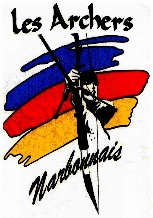          PROCURATION AG 13 février 2021Assemblée Générale du 13 février 2021 des Archers NarbonnaisMelle, Mme, Mr…………………………………	…………………………………..sera présent à  L’Assemblée  Générale du 13 février 2021.Si indisponibilité, Le soussigné M. . . . . . . . . . . . . . . . . . . . . . .  . . . …………………………………donne pouvoir à  M…………………………………………………………..qui me représentera lors des formalités administratives de vote.   Fait le  . . . . . . . . . . . . . . . . . . SignatureRappel :  Pour pouvoir prendre part au vote : être adhérent depuis plus de 6 mois, si - de 16 ans le jour de l’élection un représentant legal à droit au vote. 